Knowledge Organiser – Summer 2024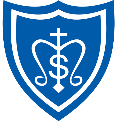            Key Vocabulary                 What do I need to know?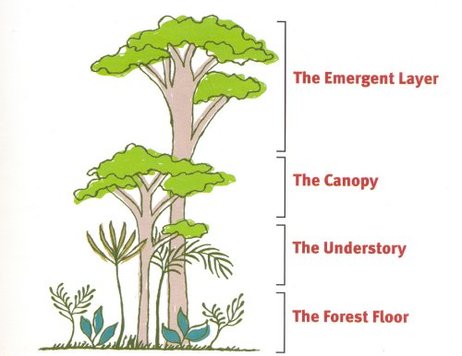 SubjectTopic TitlePhaseGeographyThe RainforestYear 3/4Key VocabularyDefinitionDeforestationThe action of clearing a wide area of trees.ClimateThe weather conditions prevailing in an area in general or over a long period.BiomeA large naturally occurring community of flora and fauna occupying a major habitat, e.g. forest or tundra.FloraThe plants of a particular region or habitat.FaunaThe animals of a particular region or habitat.TropicsThe region of. Earth's surface that is closest to the Equator is called the tropics.EquatorAn imaginary line that is drawn around the middle of the Earth to divide it into the Northern and Southern Hemispheres.